Setting up Digital Signature – “Click to Sign”These instructions are for setting up a digital signature in Windows 10 / Adobe Acrobat DC. 
This type of signature is for internal forms signed by a worker. 
After the form is signed the signature will look similar to this:
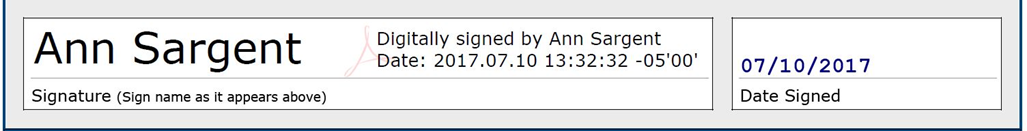 Open a form that has eSignature enabled.Click on the Red Tab by the signature line: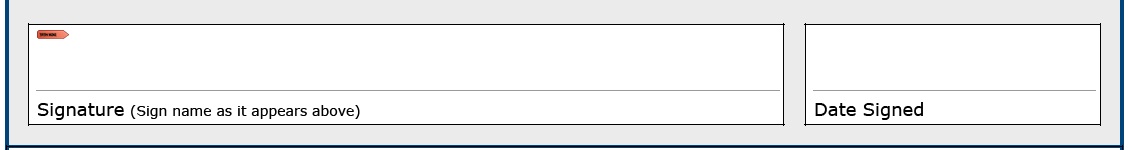 You will get a pop-up message that “Digital ID Configuration Required.” 
Select “Configure Digital ID.” 
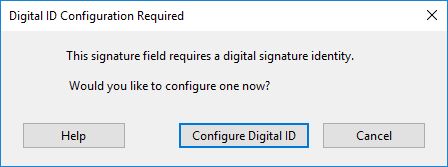 Select “Create a new Digital ID,” then click “Continue.” t th t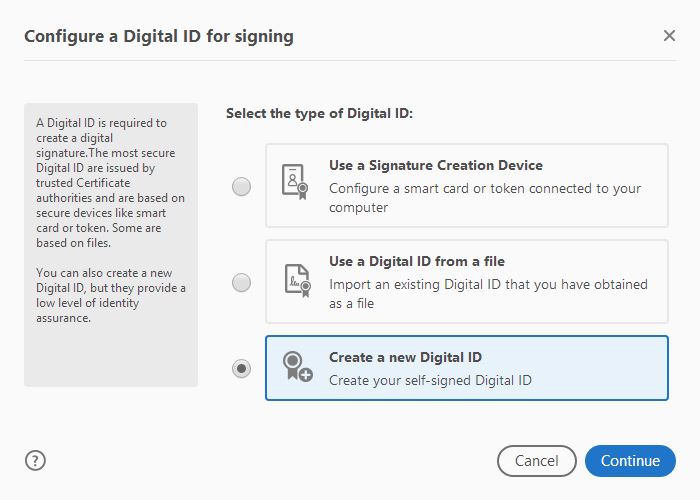 
Select “Save to File,” then “Continue.”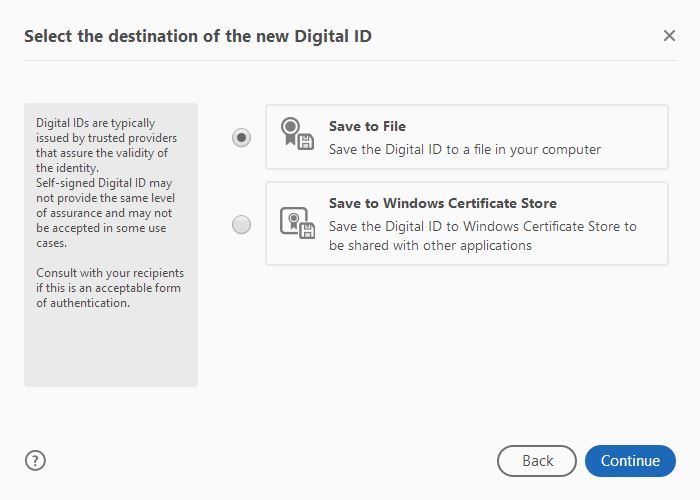 Enter your name, unit, organization (i.e., Hennepin County) and Hennepin County email and click “Continue.”

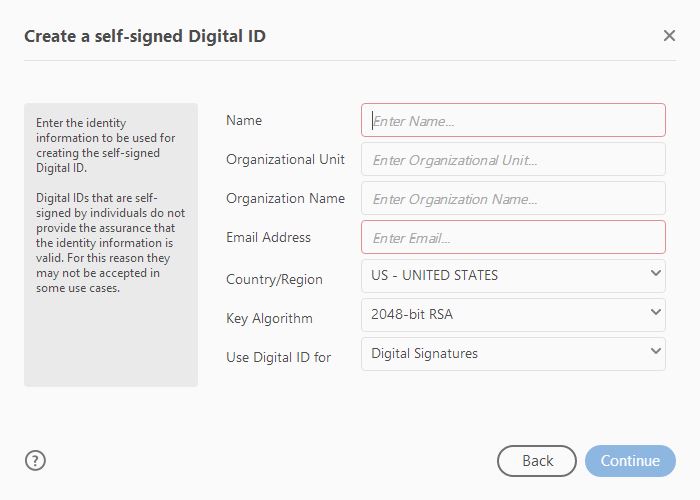 Enter a password and confirm the password. Click “Save.”
Important Note: You must remember this password for future use, or you will need to re-do the process.

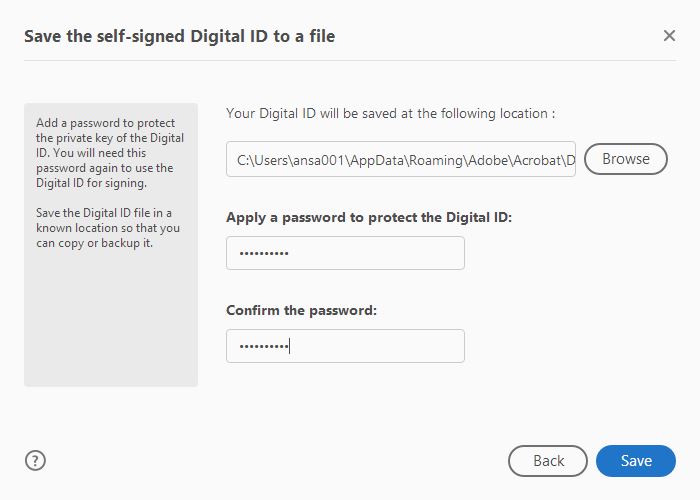 You have now created a Digital ID. Click “Continue” to use it to sign your document. 

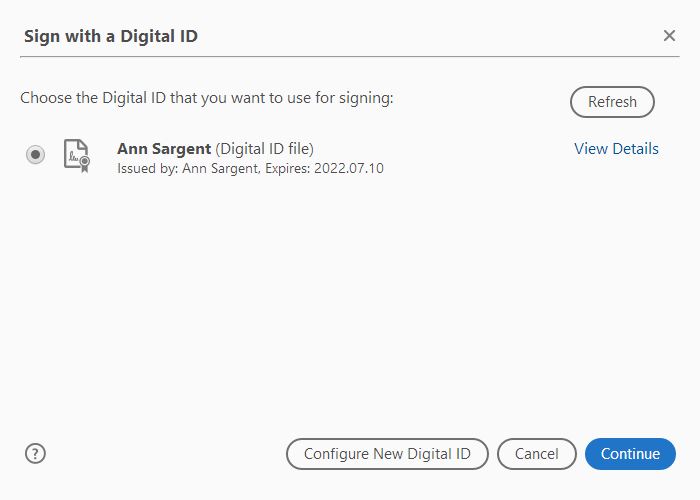 Enter your password and click “Sign.” The document will then be signed. 


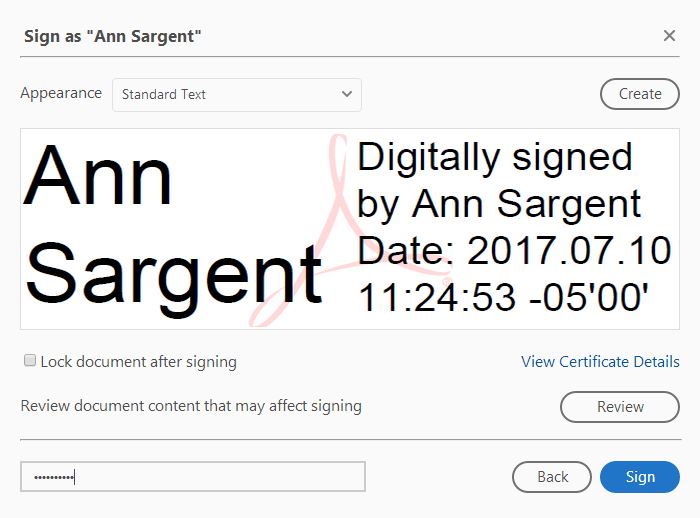 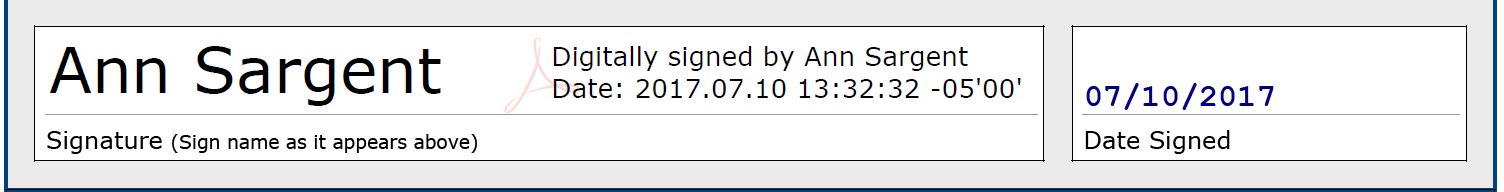 Going forward, when you sign a form, you will just enter your password and click sign.

If you get this dialog box when you click in the signature area to sign, select “Adobe Default Security.” 
“Topaz.GemSignPlus” is used with signature pads, especially when clients need to sign.

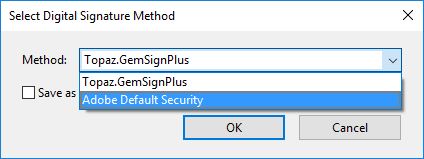 